Требования по заполнению заявления на участие в централизованном тестировании в системе предварительной регистрацииПри заполнении заявления на участие в ЦТ в системе предварительной регистрации на сайте РИКЗ абитуриент вносит информацию в соответствующие поля электронной формы.Поле «Даю согласие на использование своих персональных данных, подтверждаю, что не имею льготы по оплате» – абитуриент подтверждает свое согласие на обработку и использование персональных данных для организации, подготовки, проведения ЦТ и анализа его результатов, а также для участия в конкурсе на получение общего высшего и специального высшего образования. Подтверждает, что не имеет льготы по оплате взноса за прием и оформление документов для участия в ЦТ. Абитуриент ставит метку один раз при формировании личного кабинета в системе предварительной регистрации (первом входе в систему). В дальнейшем данное поле не показывается.Поле «Фамилия» – фамилия абитуриента (на русском или белорусском языке, согласно записи в документе, удостоверяющем личность).Поле «Имя» – имя абитуриента (на русском или белорусском языке, согласно записи в документе, удостоверяющем личность).Поле «Отчество» – отчество абитуриента, если таковое имеется (на русском или белорусском языке, согласно записи в документе, удостоверяющем личность).Поле «Документ» – паспорт (в том числе паспорт иностранного гражданина), ID-карта (пластиковая смарт-карта), вид на жительство, удостоверение беженца, справка, выдаваемая в случае утраты (хищения) документа, удостоверяющего личность.Поле «Серия документа» – серия документа, удостоверяющего личность абитуриента.Поле «Номер документа» – номер документа, удостоверяющего личность абитуриента.Поле «Адрес электронной почты» – адрес электронной почты абитуриента, который может быть использован пунктом регистрации (тестирования) для связи с абитуриентом.Поле «Дополнительный контактный телефон» – любой другой контактный телефон для связи с абитуриентом, отличный от номера мобильного телефона, указанного абитуриентом при формировании личного кабинета в системе предварительной регистрации, в формате +375 хх ххх хх хх.Поле «Пол» – пол абитуриента.Поле «Адрес фактического проживания абитуриента в период прохождения ЦТ» – адрес фактического проживания абитуриента в период прохождения ЦТ (с указанием области, района, населенного пункта, улицы, номера дома, номера квартиры).Поле «Код учреждения образования» – пятизначный код учреждения общего среднего образования, которое окончил (оканчивает) абитуриент, в соответствии с кодировкой РИКЗ (код учреждения образования подставляется автоматически при выборе учреждения образования из списка, появляющегося при нажатии на кнопку «Выбрать»).Список учреждений образования является актуальным по состоянию на 2023 год. Если Вы не нашли в списке свое учреждение образования (обучались за пределами Республики Беларусь, окончили учреждение образования в предыдущие годы и такое учреждение в списке отсутствует), выберите из списка пункт «Учреждение образования не найдено».Поле «Тип населенного пункта» – населенный пункт, в котором расположено учреждение общего среднего образования (получения общего среднего образования), которое окончил (оканчивает) абитуриент: г. Минск, областной центр, районный центр, город (город, не являющийся областным или районным центром), поселок городского типа, сельский населенный пункт.Поле «Тип учреждения образования» – тип учреждения образования, которое окончил (оканчивает) абитуриент: средняя школа, гимназия, лицей, профессионально-техническое училище, профессиональный лицей, профессионально-технический колледж, УССО, учреждение высшего образования (если абитуриент имеет высшее образование либо оканчивает учреждение высшего образования, то необходимо указать данное учреждение высшего образования).Поле «Год окончания учреждения образования» – год окончания абитуриентом учреждения общего среднего образования (получения общего среднего образования).Поле «Год окончания учреждения высшего образования» – указывается год окончания учреждения высшего образования (только для лиц, имеющих высшее образование).Поле «Укажите учебный предмет, по которому будете проходить ЦТ» – укажите учебные предметы, по которым планируете принять участие в ЦТ.После указания учебного предмета необходимо выбрать пункт проведения ЦТ, на базе которого абитуриент планирует принять участие в ЦТ по данному учебному предмету. Абитуриенту для выбора будет доступен список пунктов тестирования с указанием оставшихся свободных мест.Поле «Язык представления теста» – укажите язык представления теста (русский или белорусский язык) по каждому учебному предмету, по которому планируете принять участие в ЦТ.Поле «Уровень изучения предмета» – укажите уровень изучения выбранных учебных предметов (базовый, повышенный), на котором изучали учебный предмет при получении общего среднего образования.Поле «Дополнительная подготовка по предмету» – укажите, какие виды дополнительной подготовки использовали в процессе подготовки к ЦТ (факультатив, занятия с репетитором, курсы при учреждении высшего образования).После корректного заполнения всех обязательных полей формы подачи заявления на участие в ЦТ (помечены знаком «*») абитуриент должен нажать кнопку «Сохранить». Статус «Оплачено» / «Не оплачено» доступен к просмотру рядом с наименованием каждого учебного предмета.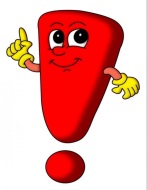 Абитуриенты, имеющие льготу, подачу заявления для участия в ЦТ посредством системы предварительной регистрации не осуществляют.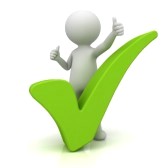 Поля «Фамилия», «Имя», «Отчество», «Серия документа», «Номер документа» заполняются в строгом соответствии с реквизитами документа, удостоверяющего личность абитуриента.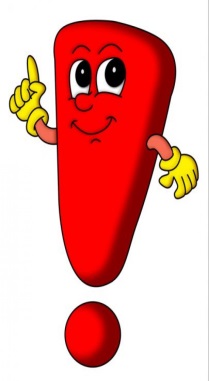    Абитуриент, зарегистрированный для участия в централизованном экзамене, проводимом в год прохождения ЦТ, по двум учебным предметам, вправе зарегистрироваться для прохождения ЦТ не более чем по одному иному учебному предмету вступительного испытания.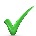 Абитуриент, зарегистрированный для участия в централизованном экзамене, проводимом в год прохождения ЦТ, по одному учебному предмету, вправе зарегистрироваться для прохождения ЦТ не более чем по двум иным учебным предметам вступительного испытания.Абитуриенты, не зарегистрированные для участия в централизованном экзамене, проводимом в год прохождения ЦТ, вправе зарегистрироваться для прохождения ЦТ не более чем по трем учебным предметам вступительных испытаний.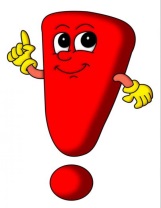  После подачи заявления абитуриент должен не позднее 1 июня произвести плату за прием и оформление документов для участия в ЦТ и забрать в пункте регистрации пропуск(-а).